О внесении измененийв постановление Администрации города Когалыма от 29.11.2021 №2458В соответствии с Бюджетным кодексом Российской Федерации, постановлением Правительства Российской Федерации от 05.04.2022 №590 «О внесении изменений в общие требования к нормативным правовым актам, муниципальным правовым актам, регулирующим предоставление субсидий, в том числе грантов в форме субсидий, юридическим лицам, индивидуальным предпринимателям, а также физическим лицам - производителям товаров, работ, услуг и об особенностях предоставления указанных субсидий и субсидий из федерального бюджета бюджетам субъектов Российской Федерации в 2022 году», в целях реализации муниципальной программы «Развитие институтов гражданского общества города Когалыма», утвержденной постановлением Администрации города Когалыма от 02.10.2013 №2811, и приведения нормативного правового акта в соответствие с действующим законодательством:1. В приложение к постановлению Администрации города Когалыма от 29.11.2021 №2458 «Об утверждении Порядка предоставления из бюджета города Когалыма субсидий некоммерческим организациям, не являющимся государственными (муниципальными) учреждениями, в целях финансового обеспечения затрат на выполнение функций ресурсного центра поддержки некоммерческих организаций в городе Когалыме» (далее – Порядок) внести следующие изменения:1.1. пункт 2.2 Раздела 2 Порядка дополнить подпунктом 2.2.8 следующего содержания:«2.2.8. участник отбора не должен находиться в перечне организаций и физических лиц, в отношении которых имеются сведения об их причастности к экстремистской деятельности или терроризму, либо в перечне организаций и физических лиц, в отношении которых имеются сведения об их причастности к распространению оружия массового уничтожения.».1.2. В разделе 3 Порядка:1.2.1. в абзаце одиннадцатом пункта 3.8 слово «целей» заменить словом «результатов»;1.2.2. подпункт 3.10.2 пункта 3.10 изложить в следующей редакции:«3.10.2. Условиями предоставления субсидий, включаемыми в Соглашение, являются:1) достижение показателей, необходимых для достижения результата предоставления субсидий;2) согласие получателя субсидии, лиц, получающих средства на основании договоров, заключенных с получателями субсидий (за исключением государственных (муниципальных) унитарных предприятий, хозяйственных товариществ и обществ с участием публично-правовых образований в их уставных (складочных) капиталах, коммерческих организаций с участием таких товариществ и обществ в их уставных (складочных) капиталах), на осуществление в отношении их проверки главным распорядителем как получателем бюджетных средств соблюдения порядка и условий предоставления субсидии, в том числе в части достижения результатов предоставления субсидии, а также проверки органами государственного (муниципального) финансового контроля соблюдения получателем субсидии порядка и условий предоставления субсидии в соответствии со статьями 268.1 и 269.2 Бюджетного кодекса Российской Федерации;3) запрет приобретения за счет полученных средств, предоставленных в результате финансового обеспечения затрат получателя субсидий, иностранной валюты, за исключением операций, осуществляемых в соответствии с валютным законодательством Российской Федерации при закупке (поставке) высокотехнологичного импортного оборудования, сырья и комплектующих изделий;4) условия о согласовании новых условий соглашения или о расторжении соглашения при не достижении согласия по новым условиям, в случае уменьшения ГРБС как получателю бюджетных средств ранее доведенных лимитов бюджетных обязательств, указанных в пункте 3.6 настоящего Порядка, приводящего к невозможности предоставления субсидий в размере, определенном в соглашении;5) условие о возможности изменения получателем субсидий направлений расходов субсидий свыше 15% от общего объема субсидий после предварительного письменного согласования с ГРБС (при условии соблюдения требований пунктов 3.7 - 3.8 настоящего Порядка).»;1.2.3. Дополнить пунктом 3.13 следующего содержания:«3.13. В случае, если получателем субсидий не достигнуты значения показателей результативности, установленных соглашением (дополнительным соглашением), к получателю субсидий применяются штрафные санкции, установленные соглашением (дополнительным соглашением).».1.3.1. Наименование раздела 5 изложить в следующей редакции: «5. Порядок осуществления контроля (мониторинга) за соблюдением порядка и условий предоставления субсидий и ответственность за их нарушение»;           1.3.2. пункт 5.1 изложить в следующей редакции:«5.1. Проверку соблюдения получателем субсидии порядка и условий предоставления субсидий, в том числе в части достижения значения результатов предоставления субсидии осуществляет ГРБС, а также органы государственного (муниципального) финансового контроля мониторинга в соответствии со статьями 268.1 и 269.2 Бюджетного кодекса Российской Федерации.».1.3.3. в пункте 5.2 после слова «достижением» дополнить словом «значения».2. Сектору анализа и прогноза общественно-политической ситуации Администрации города Когалыма (Захаров А.В.) направить в юридическое управление Администрации города Когалыма текст постановления его реквизиты, сведения об источнике официального опубликования в порядке и в сроки, предусмотренные распоряжением Администрации города Когалыма от 19.06.2013 №149-р «О мерах по формированию регистра муниципальных правовых актов Ханты-Мансийского автономного округа – Югры», для дальнейшего направления в Управление государственной регистрации нормативных правовых актов Аппарата Губернатора Ханты-Мансийского автономного округа - Югры.3. Опубликовать настоящее постановление в газете «Когалымский вестник» и разместить на официальном сайте Администрации города Когалыма в информационно-телекоммуникационной сети «Интернет» (www.admkogalym.ru).4. Контроль за выполнением постановления оставляю за собой.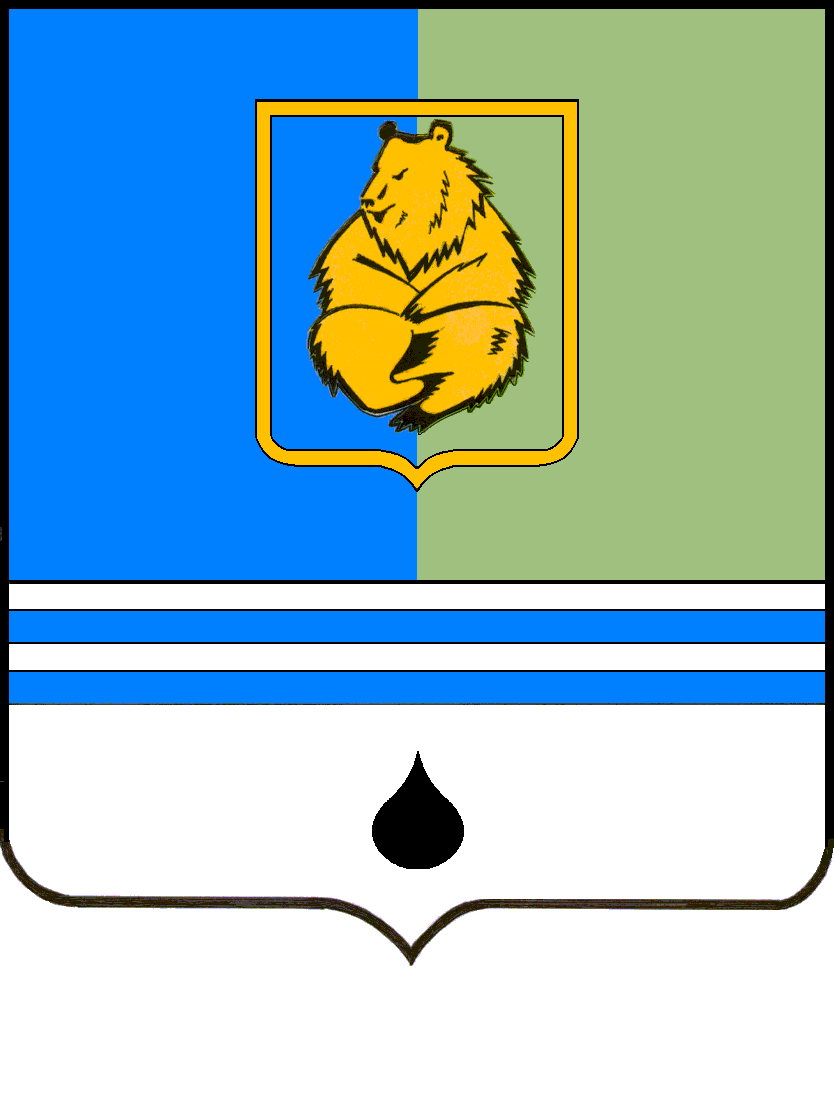 ПОСТАНОВЛЕНИЕАДМИНИСТРАЦИИ ГОРОДА КОГАЛЫМАХанты-Мансийского автономного округа - ЮгрыПОСТАНОВЛЕНИЕАДМИНИСТРАЦИИ ГОРОДА КОГАЛЫМАХанты-Мансийского автономного округа - ЮгрыПОСТАНОВЛЕНИЕАДМИНИСТРАЦИИ ГОРОДА КОГАЛЫМАХанты-Мансийского автономного округа - ЮгрыПОСТАНОВЛЕНИЕАДМИНИСТРАЦИИ ГОРОДА КОГАЛЫМАХанты-Мансийского автономного округа - Югрыот [Дата документа]от [Дата документа]№ [Номер документа]№ [Номер документа]А.М. Качанов